RE CURRICULUM TOPIC THIS HALF TERM - 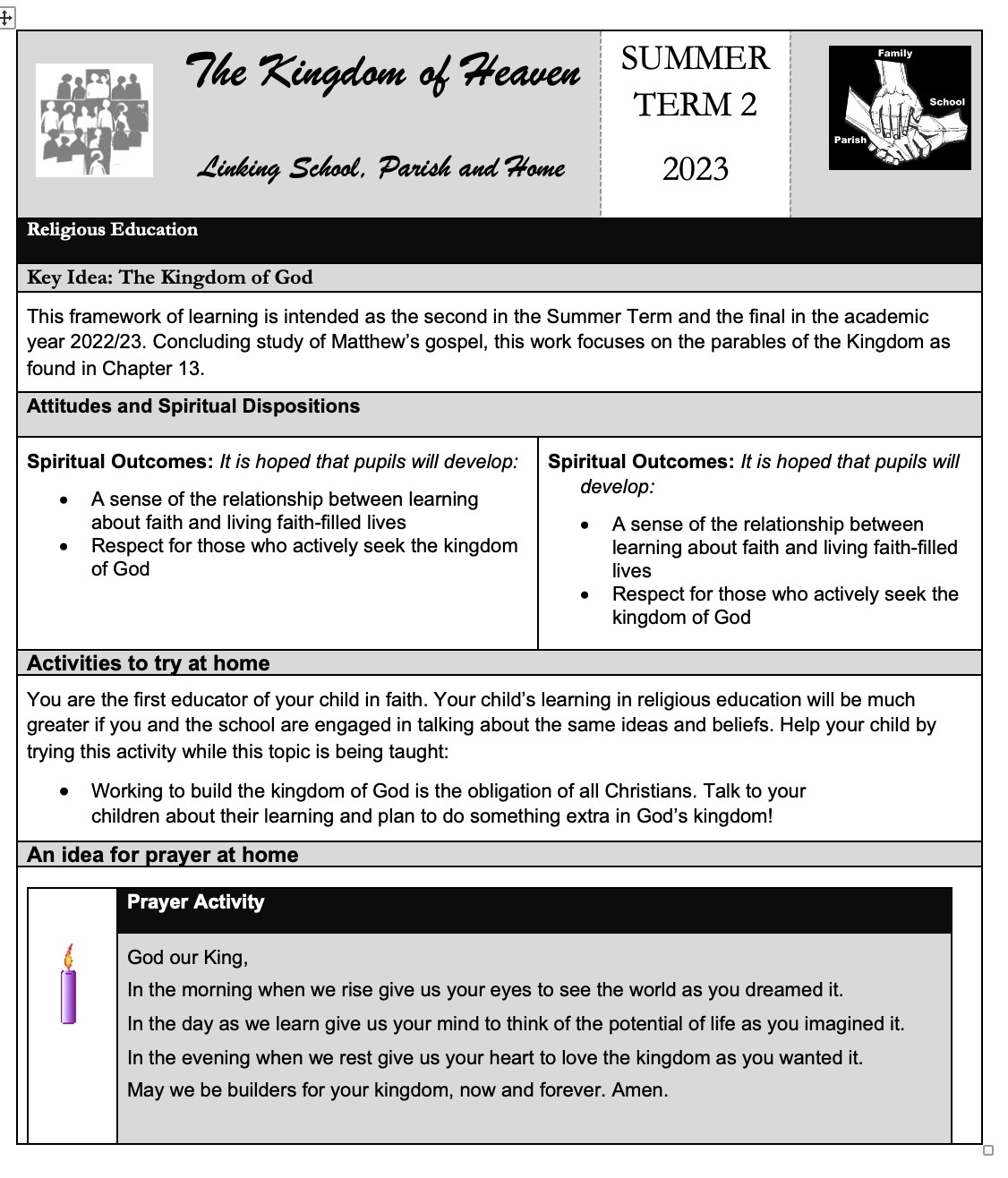 IMPORTANT DATES THIS TERM28th May – Pentecost1st June – Our Lord Jesus Christ, Eternal High Priest4th June – Most Holy Trinity11th June – Holy Body and Blood of Christ20th June – St Alban, first martyr of England.22nd June – St John Fisher and St Thomas More23rd June – Nativity of St John the Baptist16th June- Sacred Heart of Jesus17th June – Immaculate Heart of the Blessed Virgin Mary29th June – St Peter and St PaulSchool Dates15th June – All Saints’ Trust Leavers Mass at 1.30pm at English Martyrs16th June – Year 3 going to mass at English Martyrs20th June – Year 5 to Brent Deanery Schools’ Mass28th June - Mass for 50th Anniversary of the School and afternoon tea party29th June – St Peter and St Paul (Year 4 and Year 2 going to Mass. Mass streamed online for rest of the classes)VALUES OF THE MONTHThis term the chaplains will be giving out special certificates for children displaying the value each week.                  JUNE						           JULY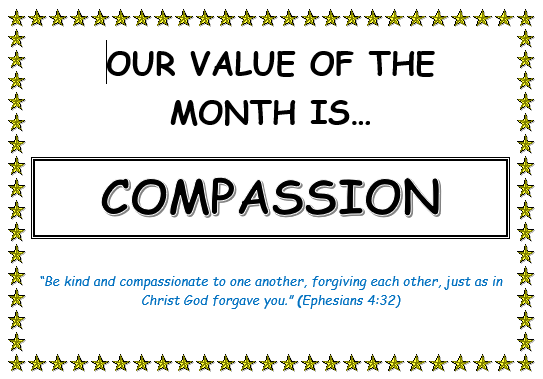 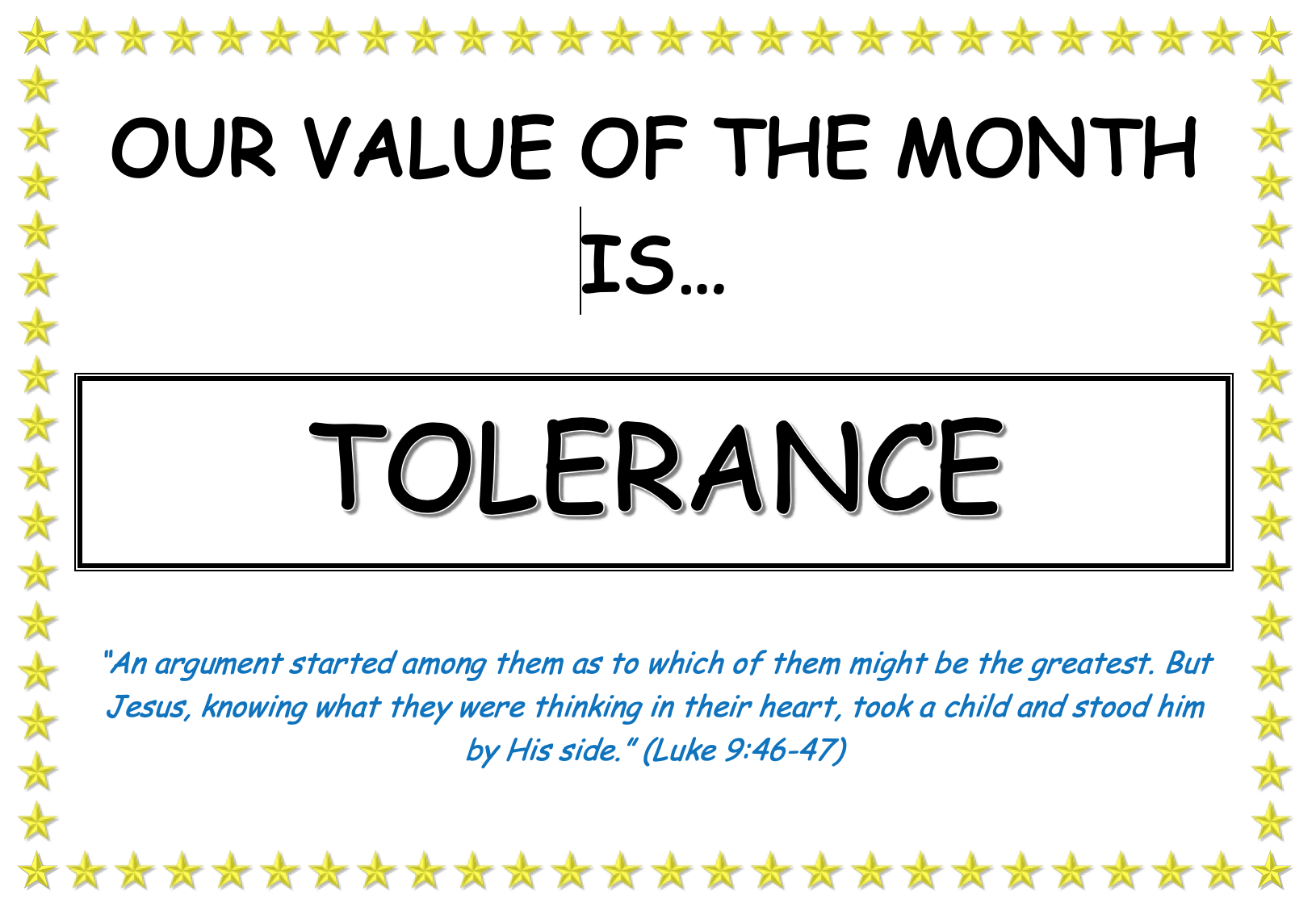 CLASS SAINTS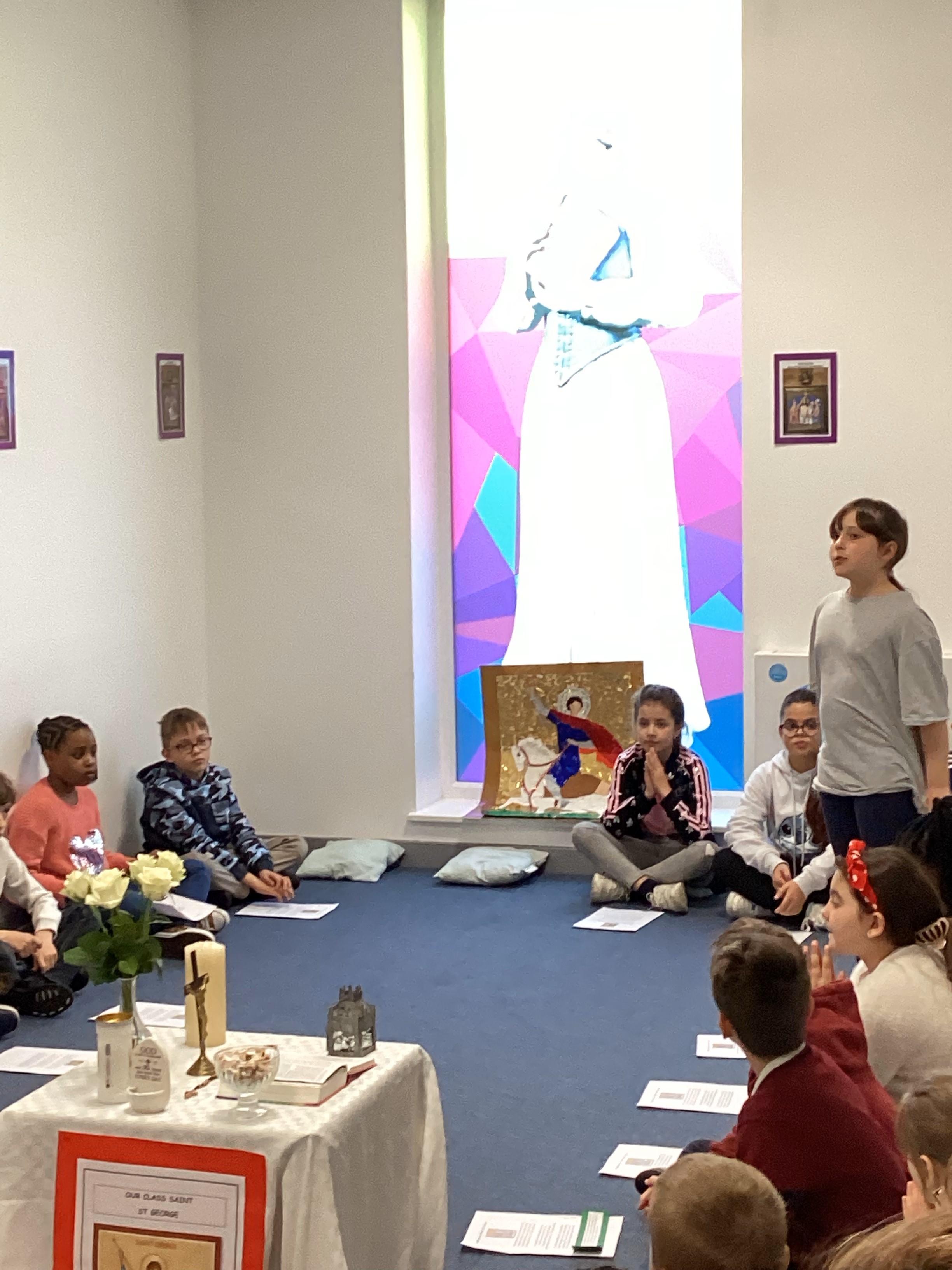 Reception – St Francis of AssisiYear 1 – St PatrickYear 2- St DavidYear 3 – St AndrewYear 4 – St GeorgeYear 5 – St Vincent De PaulYear 6 – St Martin de Porres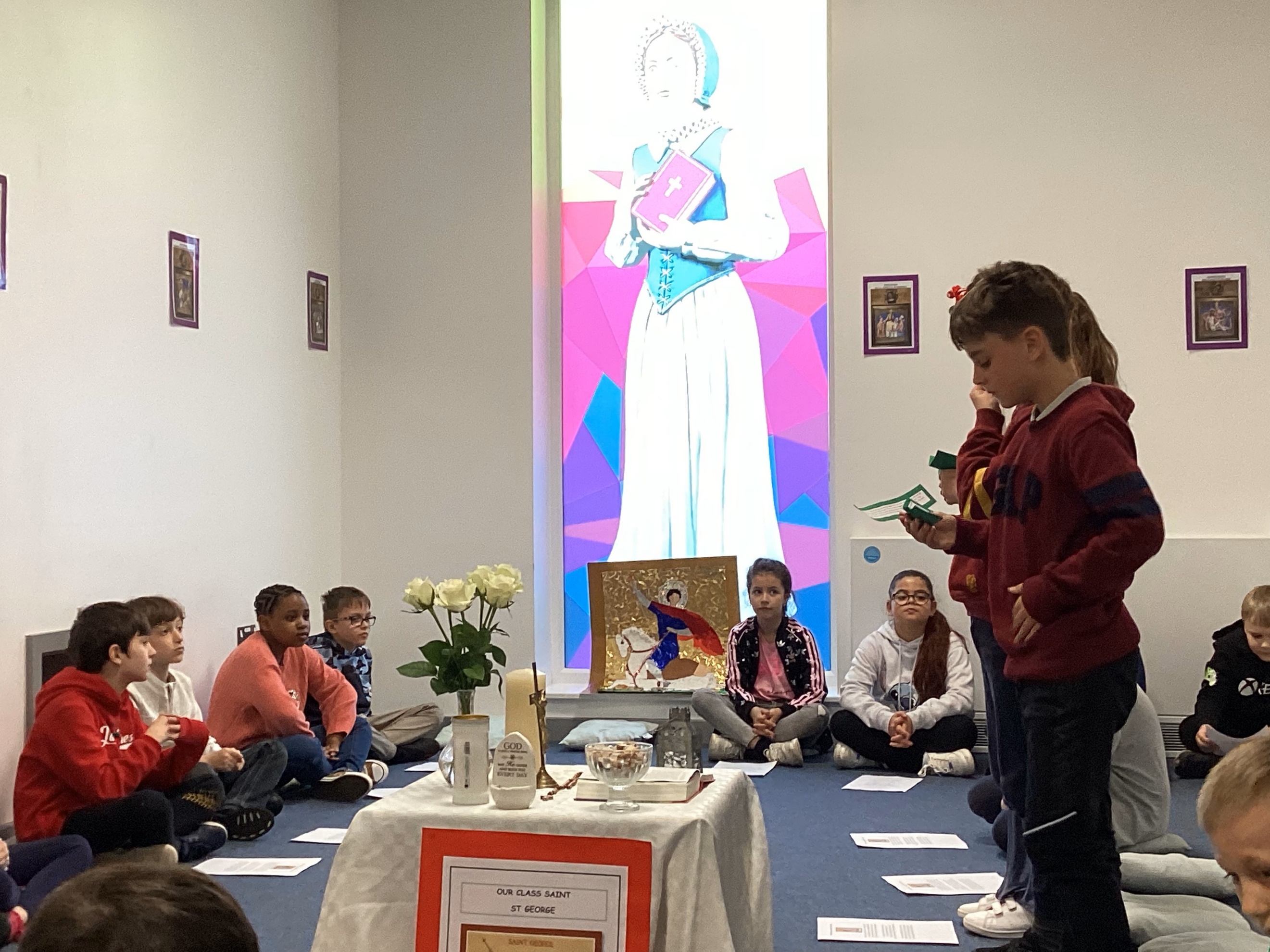 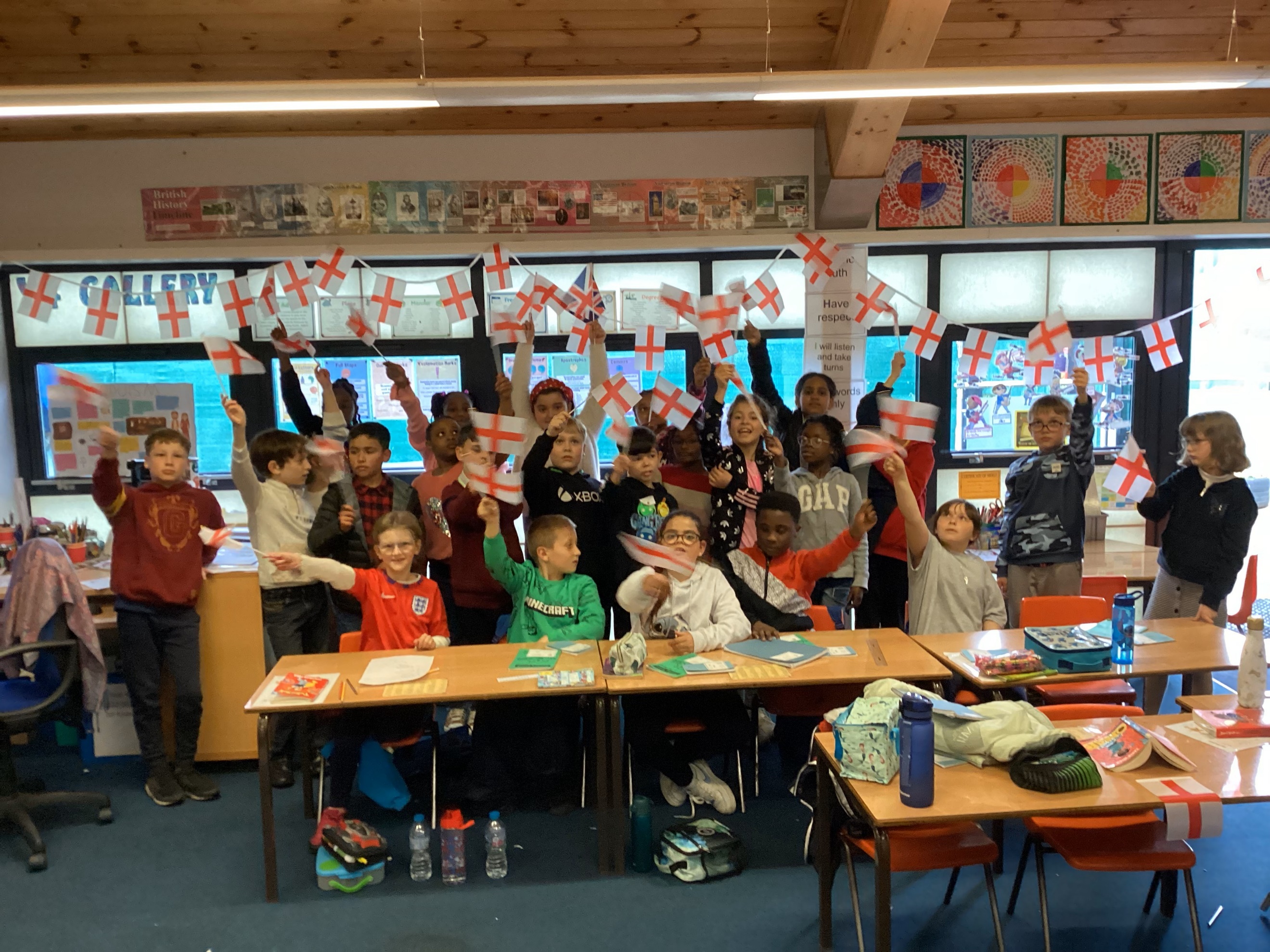 OTHER FAITHSThis term all classes have learnt about Islam. We are very lucky to have a number of Muslim staff and students who shared their faith willingly to support the learning of all children.  Children thoroughly enjoyed this topic.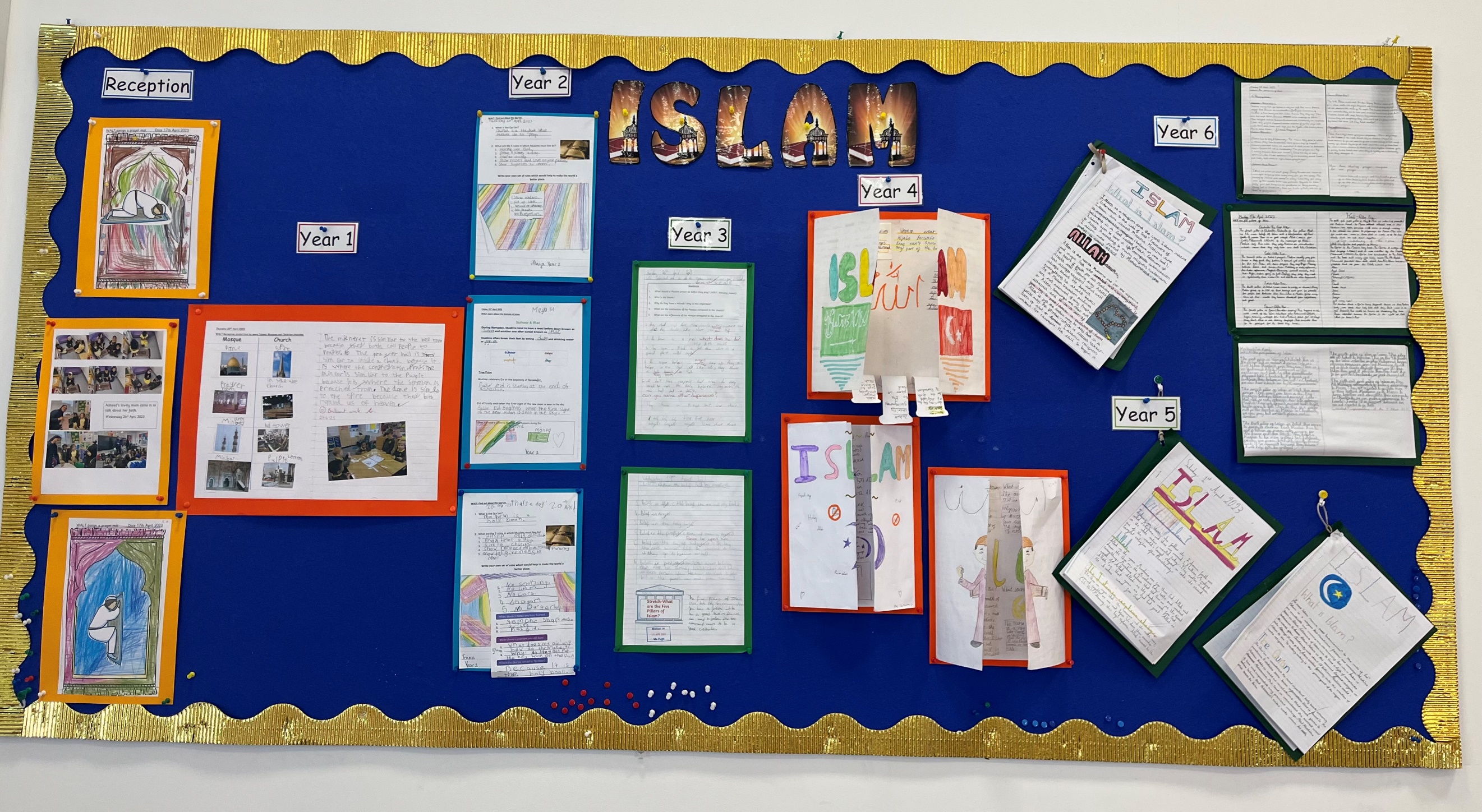 CARITAS IN ACTIONThrough our Caritas in Action Programme, we learn about Catholic Social Teaching,During this term we will be reviewing all the themes of Catholic Social Teaching we have learnt about. These are:Dignity of the Human PersonFamily and Community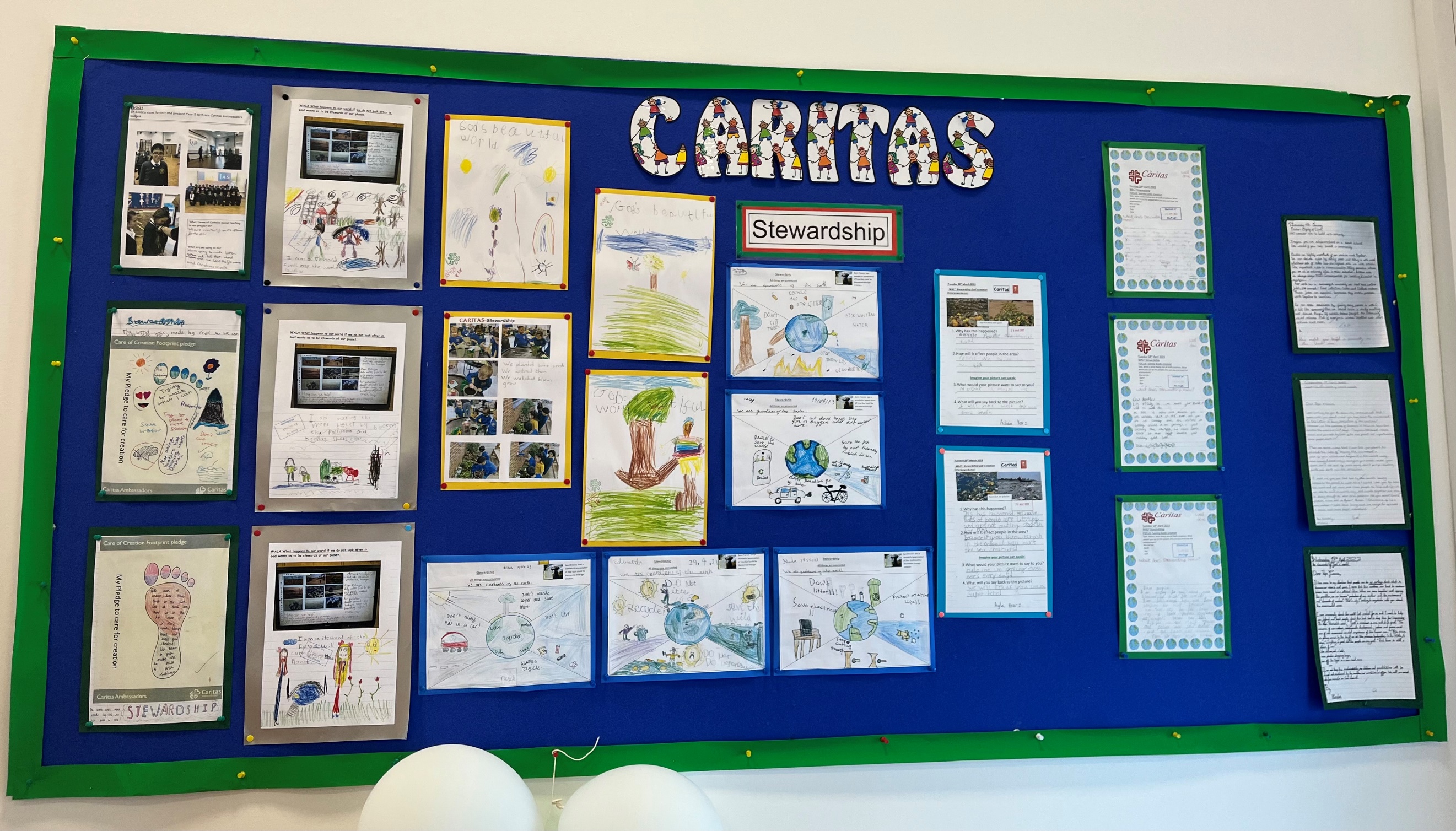 Solidarity and the common good.Rights and responsibilitiesOption for the poor and vulnerableThe dignity of workStewardship.PRAYER CYCLEDuring Ordinary Time (Summer), i.e. up to September, we are asked to pray for these intentions: A Deeper Understanding between Christians and Jews; Those Who Suffer Persecution, Oppression and Denial of Human Rights; Europe; Human Life; Seafarers. 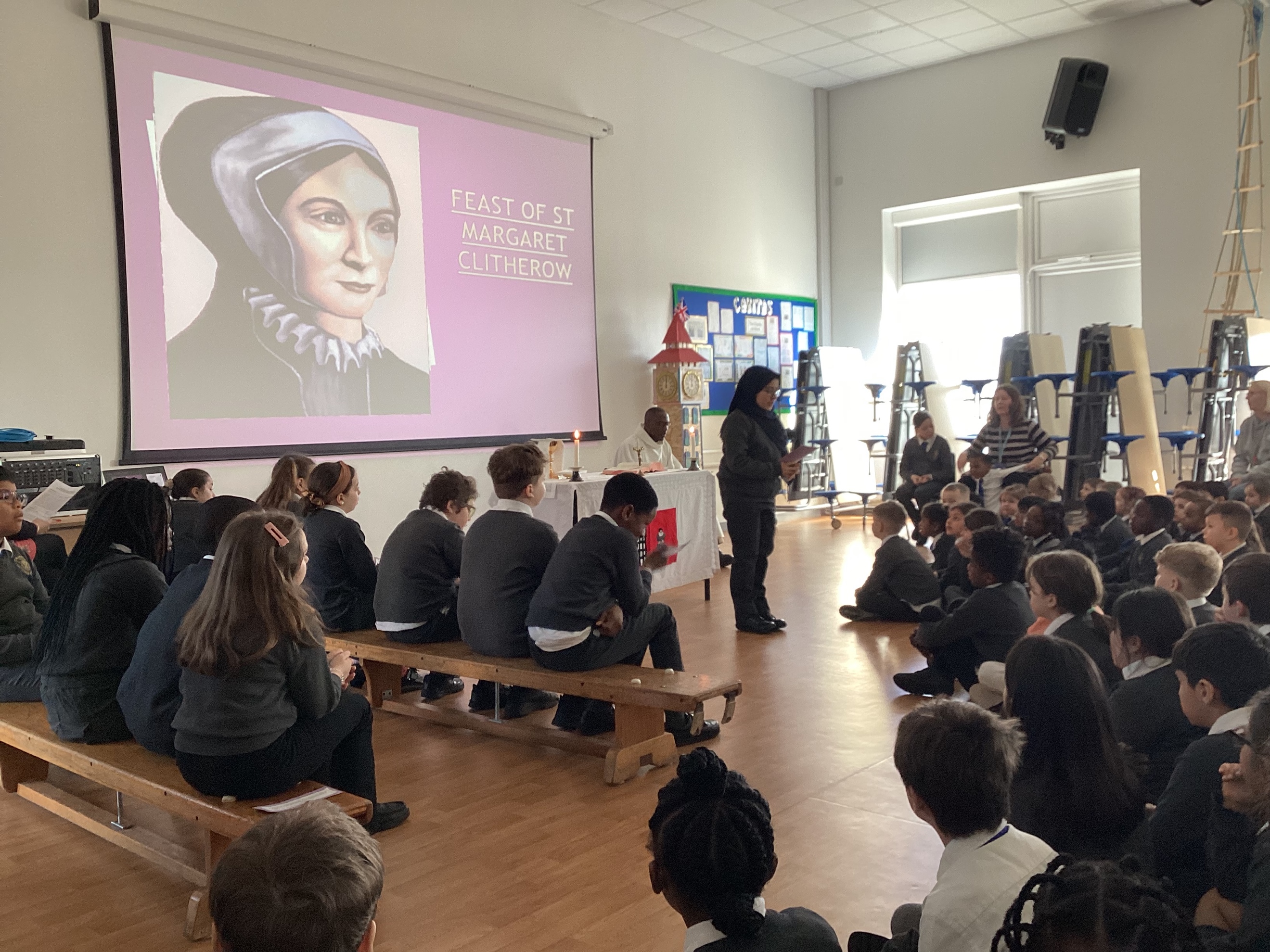                               Mass for the feast of St Margaret ClitherowMary Prayer GardenA huge thank you to all the parents who sent in flowers with their children. These have made a beautiful addition to our prayer garden.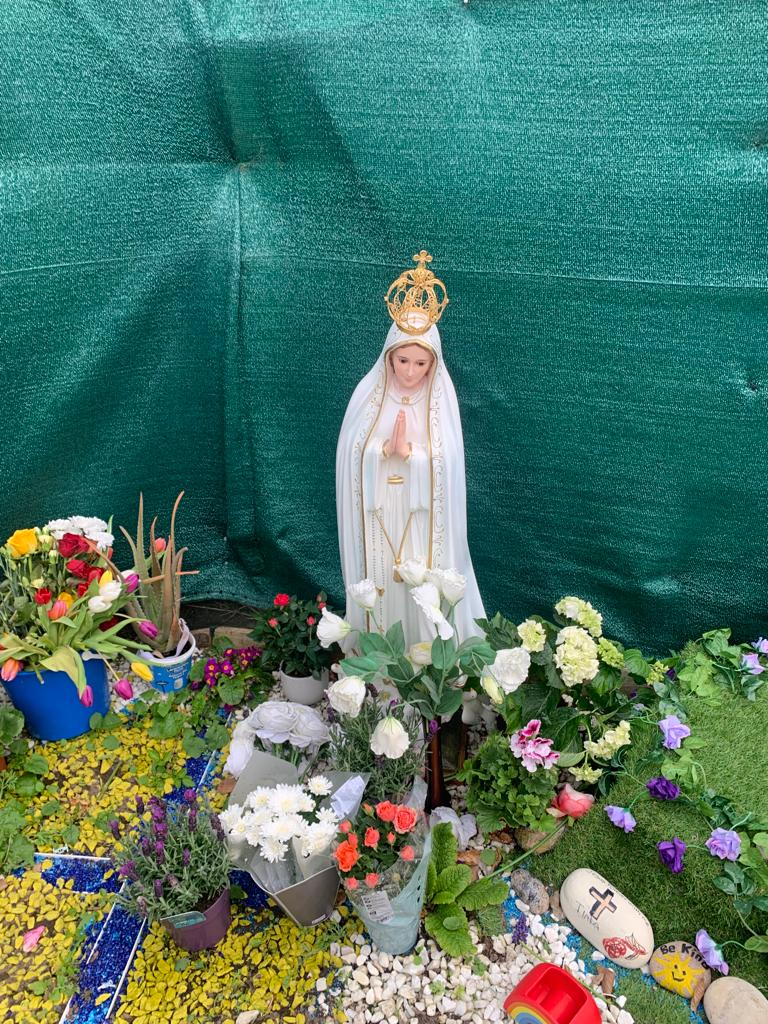 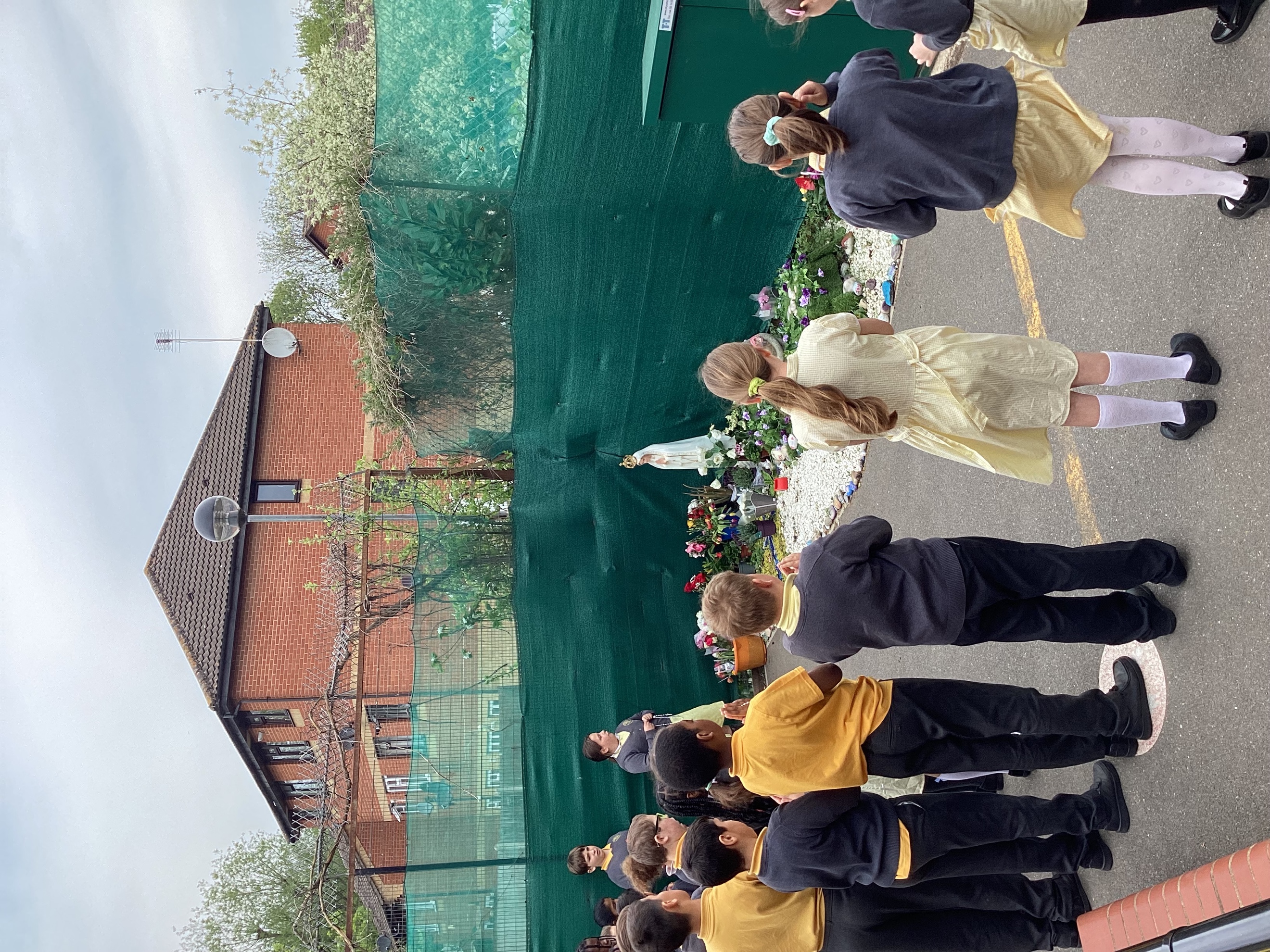 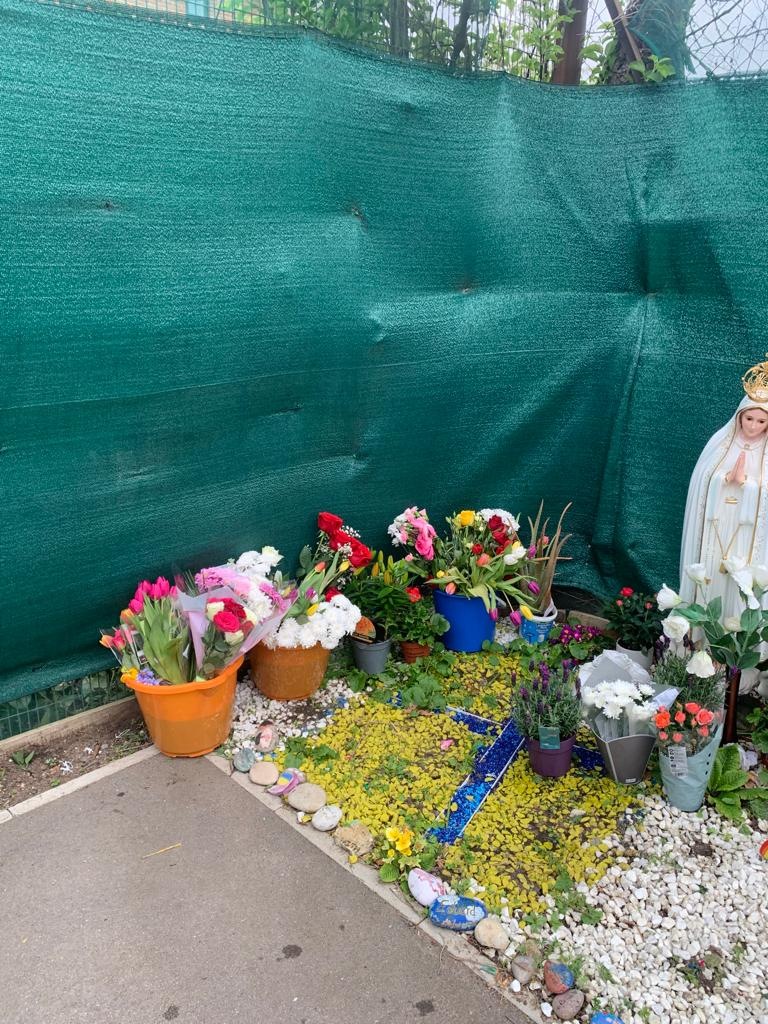 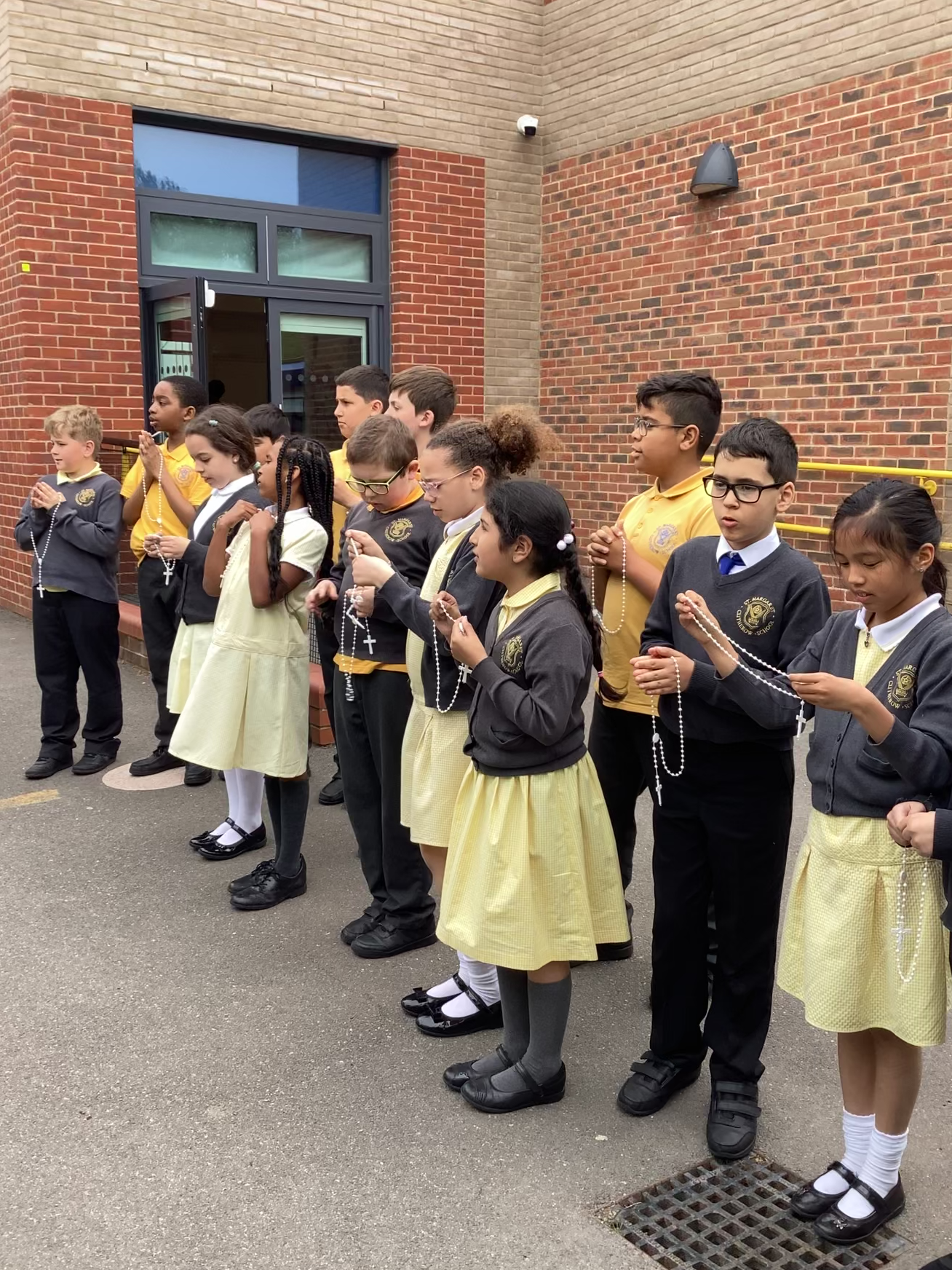 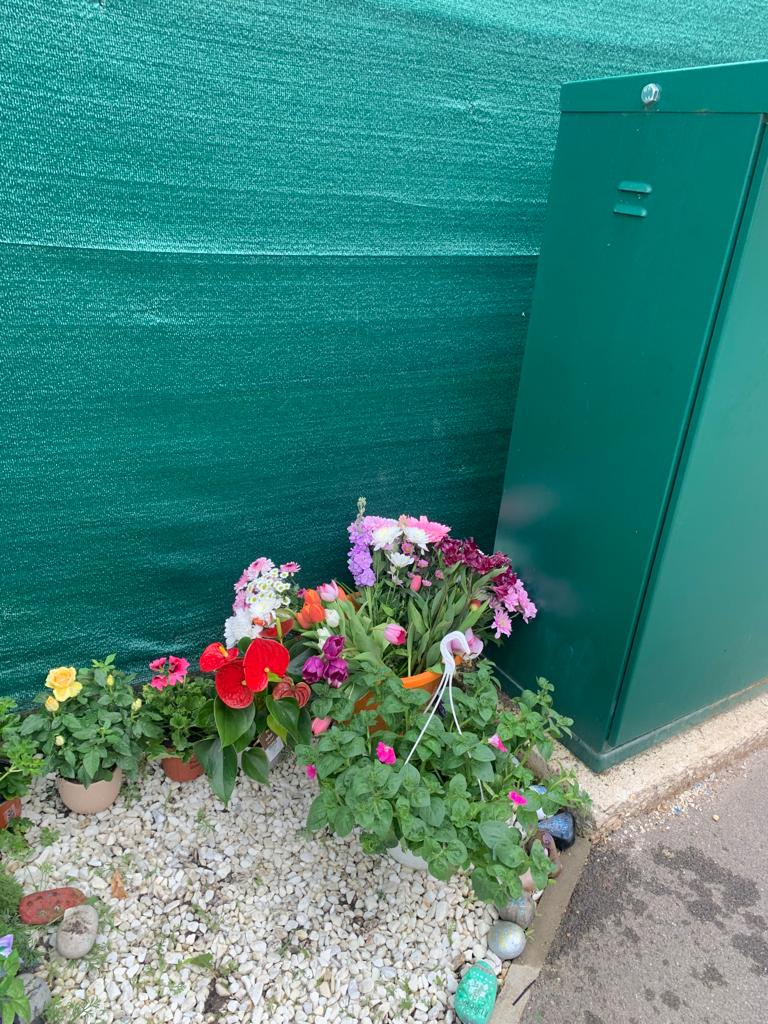 